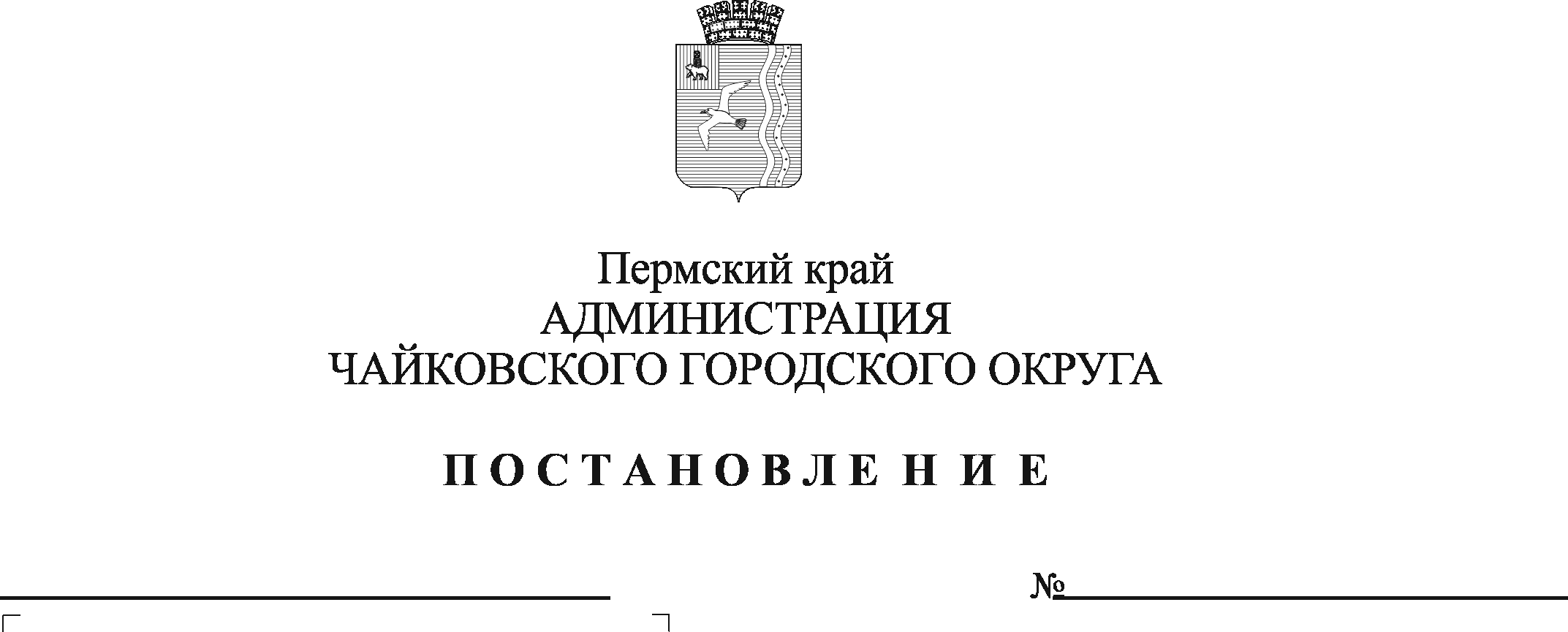 На основании Жилищного кодекса Российской Федерации, постановления Правительства Пермского края от 14 марта 2018 г. № 110-п «Об утверждении Порядка предоставления субсидий из бюджета Пермского края бюджетам муниципальных образований Пермского края  на софинансирование мероприятий по расселению жилищного фонда на территории Пермского края, признанного аварийным после 1 января 2017 года, в рамках реализации региональной адресной программы по расселению аварийного жилищного фонда на территории Пермского края», в соответствии с Уставом Чайковского городского округа, с целью подачи заявки на предоставление субсидии из бюджета Пермского краяПОСТАНОВЛЯЮ:1. Утвердить прилагаемую муниципальную адресную программу по расселению аварийного жилищного фонда на территории муниципального образования «Чайковский городской округ» на 2023 год. 2. Опубликовать постановление в муниципальной газете «Огни Камы» и разместить на официальном сайте администрации Чайковского городского округа.3. Постановление вступает в силу после его официального опубликования.4. Контроль за исполнением постановления возложить на заместителя главы администрации Чайковского городского округа по строительству и земельно-имущественным отношениям.Глава городского округа - глава администрации Чайковского городского округа                                                   Ю.Г. Востриков МНПАУТВЕРЖДЕНА постановлением администрации Чайковского городского округаот                       № Муниципальная адресная программапо расселению аварийного жилищного фонда на территории муниципального образования «Чайковский городской округ» на 2023 годПаспорт Программы1. Содержание проблемы и обоснование необходимостиее решения программными методамиБолее 60% многоквартирных домов Чайковского городского округа было построено до 1980 года, т.е. имеет срок службы более 30 лет. Аварийный жилищный фонд Чайковского городского округа, признанный аварийным после 1 января 2017 г. по состоянию на 1 марта 2021 г.  составляет – 12 774,82 кв. м. Это 2-этажные многоквартирные дома барачного типа, построенные для временного проживания.Капитальный ремонт данного жилищного фонда не проводился.Характеристика конструктивных элементов: стены - брус, фундамент бутовый ленточный, кровля шиферная.Дата постройки аварийных 2-этажных жилых домов и реквизиты заключения о признании их аварийными и подлежащими сносу приведены в таблице:В указанных домах проживает 63 человека, 24 семьи. Проживание граждан в ветхом (аварийном) жилищном фонде постоянно сопряжено с риском возникновения чрезвычайных ситуаций. Кроме того, такие строения ухудшают внешний облик и благоустройство округа, сдерживают развитие инженерной и социальной инфраструктур, снижают инвестиционную привлекательность округа.1.2. Большинство проживающих в аварийном жилищном фонде граждан не в состоянии в настоящее время самостоятельно приобрести жилые помещения. Количество жилых помещений, освобождающихся в муниципальном жилищном фонде, крайне недостаточно для переселения граждан из аварийных домов.  Доходная часть бюджета муниципального образования «Чайковский городской округ» не позволяет самостоятельно решить проблему переселения граждан из аварийных домов. Резервный фонд жилья на территории округа отсутствует.2. Основные цели и задачи Программы2.1. Цели Программы:1) обеспечение благоустроенными жилыми помещениями граждан, проживающих в многоквартирных домах, признанных в установленном порядке после 1 января 2017 г. аварийными и подлежащими сносу;2) ликвидация до 1 января 2024 г. - 1 218,70 кв. м. аварийного жилищного фонда, признанного таковым после 1 января 2017 г.2.2. Основные задачи Программы:1) разработка механизмов переселения граждан из аварийного жилищного фонда в соответствии со статьями 32, 89 Жилищного кодекса Российской Федерации (далее – ЖК РФ);2) приобретение жилых помещений для переселения граждан;3) выплата собственникам возмещения за изымаемые жилые помещения;4) создание условий для развития территорий, занятых в настоящее время аварийным жилищным фондом;5) предоставление в бессрочное владение и пользование жилых помещений из состава жилищного фонда социального использования, находящихся в муниципальной собственности муниципального образования «Чайковский городской округ» при наличии данных помещений в жилищном фонде Чайковского городского округа.3. Перечень мероприятий по реализации ПрограммыДостижение поставленных целей и задач обеспечивается реализацией следующих мероприятий:1) определение перечня многоквартирных домов, признанных в установленном порядке аварийными после 1 января 2017 г., подлежащих переселению в 2023 году;2) определение списка граждан и их семей, проживающих в аварийных домах;3) определение перечня жилых помещений, приобретаемых у застройщиков, а также у лиц, не являющихся застройщиками, на территории Чайковского городского округа, необходимого для переселения граждан;4) проведение работы с собственниками и нанимателями помещений в аварийных многоквартирных домах, выявление выбранного каждым из собственников способа переселения;5) переселение граждан из многоквартирных аварийных домов;6) снос аварийного жилья.4. Ресурсное обеспечение ПрограммыПрограмма реализуется с привлечением средств бюджета Пермского края и средств местного бюджета.Информация по ресурсному обеспечению представлена в таблице:5. Социально-экономическая эффективность ПрограммыУспешная реализация Программы позволит:1) обеспечить благоустроенными жилыми помещениями граждан, проживающих в 3 аварийных многоквартирных домах;2) ликвидировать до 1 января 2024 г. 1 218,70 кв. м. аварийного жилищного фонда; 2)  снизить социальную напряженность в обществе;3) улучшить внешний вид территории Чайковского городского округа за счет ликвидации аварийного жилищного фонда.6. Механизм реализации ПрограммыПеречень мероприятий Программы:В рамках реализации Программы осуществляется снос жилых многоквартирных домов, признанных после 1 января 2017 г. в установленном порядке аварийными и подлежащими сносу, согласно перечню (приложение 1 к Программе).Доля финансирования мероприятий по расселению жилищного фонда за счет средств бюджета Пермского края, местного бюджета от общего объема финансирования Программы составляет:доля краевого бюджета:в 2023 году - не менее 75%.доля местного бюджета:в 2023 году - не менее 25%.Объем средств на расселение граждан из конкретного многоквартирного дома рассчитывается исходя из размера предельной стоимости одного квадратного метра общей площади жилых помещений, которая не должна превышать стоимость одного квадратного метра общей площади жилого помещения, определяемую постановлением Правительства Пермского края:- расчет стоимости переселения граждан из 3 аварийных домов 2023 года, расположенных по адресам: г. Чайковский, ул. Камская, д. 6, д. 8, д. 10 произведен, исходя из средней расчетной стоимости 1 кв. м. общей площади жилья в размере 49 293 рубля,  утвержденной Постановлением Правительства Пермского края от 3 марта 2021 г. № 112-п «Об утверждении на II квартал 2021 года корректирующих коэффициентов по муниципальным районам (городским округам) Пермского края и средней расчетной стоимости 1 квадратного метра общей площади жилья по муниципальным районам (городским округам) Пермского края для расчета размера субсидий, предоставляемых гражданам из бюджета Пермского края на строительство и приобретение жилых помещений» и площади изымаемых жилых помещений в аварийных многоквартирных домах у собственников в соответствии со статьей 32 Жилищного кодекса Российской Федерации и площади, ранее занимаемых жилых помещений нанимателями согласно статье 89 Жилищного кодекса Российской Федерации. Стоимость переселения граждан из аварийного жилищного фонда будет уточняться, соответствующие изменения ежегодно будут вноситься в Программу.В случае предоставления гражданам жилых помещений площадью, превышающей площадь изымаемого жилого помещения, дополнительное финансирование из средств местного бюджета рассчитывается как сумма разниц общей площади каждого предоставляемого жилого помещения и общей площади изымаемого жилого помещения, умноженной на стоимость одного квадратного метра, утвержденной постановлением Правительства Пермского края. В случае предоставления гражданам жилых помещений стоимостью, превышающей стоимость, утвержденную по мероприятиям на соответствующий год, дополнительное финансирование из средств местного бюджета рассчитывается исходя из общей площади изымаемого жилого помещения, умноженной на среднюю рыночную стоимость одного квадратного метра, установленной на момент начала реализации мероприятий по переселению в соответствующем году.Переселение граждан из аварийного жилищного фонда может осуществляться следующими способами (Приложение 2 к Программе): предоставление гражданину-собственнику жилого помещения путем заключения договора мены взамен изымаемого жилого помещения;предоставление выселяемому из жилого помещения гражданину-нанимателю другого жилого помещения по договору социального найма;выплата возмещения за изымаемые жилые помещения в соответствии со статьей 32 Жилищного кодекса Российской Федерации;       предоставление в бессрочное владение и пользование жилых помещений из состава жилищного фонда социального использования, находящихся в муниципальной собственности муниципального образования «Чайковский городской округ» при наличии данных помещений в жилищном фонде Чайковского городского округа.Для граждан-нанимателей, проживающих в многоквартирных домах, признанных аварийными, в муниципальную собственность муниципального образования «Чайковский городской округ» будут переданы жилые помещения, которые должны быть благоустроенными применительно к условиям Чайковского городского округа, равнозначными по общей площади ранее занимаемому жилому помещению, отвечать установленным требованиям и находиться в черте Чайковского городского округа. Для собственников с его согласия в письменной форме могут приобретаться жилые помещения в границах другого населенного пункта Пермского края.  7. Показатели выполнения ПрограммыПланируемые показатели выполнения Программы приведены в приложении 3 к Программе.Разработчик программыОтдел реализации программ Управления строительства и архитектуры администрации Чайковского городского округаРуководитель программыЗаместитель главы администрации Чайковского городского округа по строительству и земельно-имущественным отношениям Ответственный исполнитель программыОтдел реализации жилищных программ Управления земельно-имущественных отношений администрации Чайковского городского округаСоисполнители программыОтдел реализации программ Управления строительства и архитектуры, отдел имущественных отношений, отдел жилищно-коммунального хозяйства Управления жилищно-коммунального хозяйства и транспорта администрации Чайковского городского округаУчастники программыСобственники и наниматели жилых помещений в многоквартирных домах, расположенных на территории Чайковского городского округа, признанных в установленном порядке аварийными и подлежащими сносуЦели Программы1.Обеспечение благоустроенным жильем граждан, проживающих в домах (жилых помещениях), признанных аварийными и подлежащими сносу.2. Ликвидация аварийного жилищного фонда, признанного таковым после 1 января 2017 г.Основные задачи Программы1. Формирование механизма для переселения граждан из жилых домов (жилых помещений), признанных аварийными и подлежащими сносу.2. Приобретение необходимого количества жилых помещений для переселения у застройщиков и лиц, не являющихся застройщиком. 3. Выплата собственникам возмещения за изымаемые жилые помещения.4. Предоставление в бессрочное владение и пользование жилых помещений из состава жилищного фонда социального использования, находящихся в муниципальной собственности Чайковского городского округа при наличии данных помещений в жилищном фонде Чайковского городского округа. Целевые показатели Программы1. Количество многоквартирных домов, признанных аварийными и подлежащими сносу после 1 января 2017 г., ед.2. Количество переселенных граждан из многоквартирных аварийных домов, чел.3. Количество расселенных помещений аварийного жилищного фонда, ед.4. Количество расселенной площади аварийного жилищного фонда, кв. м.Этапы и сроки реализации программы2023 годОбъем и источники финансирования ПрограммыОбщий объем финансирования составляет                60 073 379,10 рублей, в том числе за счет средств Пермского края в сумме 45 055 034,32 рубля, средств местного бюджета в сумме 15 018 344,78 рубля.Ожидаемые результаты реализации ПрограммыПереселение из 3 аварийных жилых домов              63 человека.Проведение переселения граждан из 24 аварийных жилых помещений площадью                      1 218,70 кв. м.Площадь земельных участков, высвобождающихся после сноса и расселения аварийных многоквартирных домов в рамках реализации Программы, в 2023 году – 1 599,30 кв. м. № п/пАдрес многоквартирного аварийного домаДата постройкиРеквизиты постановления о признании МКД аварийным и подлежащим сносу1.г. Чайковский, ул.  Камская, д. 6195615.11.2017, № 27352.г. Чайковский, ул. Камская, д. 8195617.02.2021, № 6-а3.г. Чайковский, ул. Камская, д. 10195602.04.2021, № 26-р№ п/пИсточник финансирования2023 годИтого по Программе:1Средства бюджета Пермского края45 055 034,3245 055 034,322Средства местного бюджета15 018 344,7815 018 344,78Всего по этапу:Всего по этапу:60 073 379,1060 073 379,10№п/пНаименование мероприятий        Период    Ответственные 
исполнители  1Обследование аварийного жилищного фонда в установленном порядке и принятие решения о сроках его расселения        2017, 2021 годы Отдел жилищно-коммунального хозяйства и транспорта2Установление очередности переселения граждан и очередности сноса         
аварийного жилищного фонда                        2017-2021 годы Отдел реализации программ3Определение объема финансирования      
мероприятий по расселению аварийного   
жилищного фонда                        2021 годОтдел реализации программ Управления строительства и архитектуры  4Формирование заявки на получение       
финансовой поддержки в установленном законодательством порядке2021 годОтдел реализации программ Управления строительства и архитектуры5Определение адресного перечня распределения жилых помещений для переселяемых граждан, формирование списка по выкупу жилых помещенийв течении каждого этапа программыОтдел реализации программ Управления строительства и архитектуры Управление земельно-имущественных отношений6Расходование финансовых средств,  
направленных на реализацию Программы   2023 годУправление земельно-имущественных отношений7Предоставление жилых помещений по договору передачи жилого помещения взамен изъятого жилого помещения, по договору социального найма, выплата выкупной цены взамен изъятого жилого помещения.2023 годУправление земельно-имущественных отношений8Формирование отчетности о   
расходовании бюджетных средств,        
направленных на реализацию Программы   ежемесячноОтдел реализации программ Управления строительства и архитектурыУправление земельно-имущественных отношений9Мониторинг реализации Программы, предоставление отчетности в Министерство строительства и архитектуры Пермского края       еженедельно, ежемесячноОтдел реализации программ Управления строительства и архитектурыУправлениеземельно-имущественных отношений10Снос аварийного жилищного фонда2024 годОтдел жилищно-коммунального хозяйства Управления жилищно-коммунального хозяйства и транспортаУправление земельно-имущественных отношенийПриложение 1                                                                                                                             к муниципальной адресной программе по расселению аварийного жилищного фонда на территории муниципального образования «Чайковский городской округ» на 2023 год»                                                                                                              Приложение 1                                                                                                                             к муниципальной адресной программе по расселению аварийного жилищного фонда на территории муниципального образования «Чайковский городской округ» на 2023 год»                                                                                                              Приложение 1                                                                                                                             к муниципальной адресной программе по расселению аварийного жилищного фонда на территории муниципального образования «Чайковский городской округ» на 2023 год»                                                                                                              Приложение 1                                                                                                                             к муниципальной адресной программе по расселению аварийного жилищного фонда на территории муниципального образования «Чайковский городской округ» на 2023 год»                                                                                                              Приложение 1                                                                                                                             к муниципальной адресной программе по расселению аварийного жилищного фонда на территории муниципального образования «Чайковский городской округ» на 2023 год»                                                                                                              Приложение 1                                                                                                                             к муниципальной адресной программе по расселению аварийного жилищного фонда на территории муниципального образования «Чайковский городской округ» на 2023 год»                                                                                                              Перечень многоквартирных домов, признанных аварийными и подлежащими сносу и запланированных к расселению в рамках муниципальной адресной программы по расселению аварийного жилищного фонда на территории муниципального образования «Чайковский городской округ» на 2023 год»Перечень многоквартирных домов, признанных аварийными и подлежащими сносу и запланированных к расселению в рамках муниципальной адресной программы по расселению аварийного жилищного фонда на территории муниципального образования «Чайковский городской округ» на 2023 год»Перечень многоквартирных домов, признанных аварийными и подлежащими сносу и запланированных к расселению в рамках муниципальной адресной программы по расселению аварийного жилищного фонда на территории муниципального образования «Чайковский городской округ» на 2023 год»Перечень многоквартирных домов, признанных аварийными и подлежащими сносу и запланированных к расселению в рамках муниципальной адресной программы по расселению аварийного жилищного фонда на территории муниципального образования «Чайковский городской округ» на 2023 год»Перечень многоквартирных домов, признанных аварийными и подлежащими сносу и запланированных к расселению в рамках муниципальной адресной программы по расселению аварийного жилищного фонда на территории муниципального образования «Чайковский городской округ» на 2023 год»Перечень многоквартирных домов, признанных аварийными и подлежащими сносу и запланированных к расселению в рамках муниципальной адресной программы по расселению аварийного жилищного фонда на территории муниципального образования «Чайковский городской округ» на 2023 год»Перечень многоквартирных домов, признанных аварийными и подлежащими сносу и запланированных к расселению в рамках муниципальной адресной программы по расселению аварийного жилищного фонда на территории муниципального образования «Чайковский городской округ» на 2023 год»Перечень многоквартирных домов, признанных аварийными и подлежащими сносу и запланированных к расселению в рамках муниципальной адресной программы по расселению аварийного жилищного фонда на территории муниципального образования «Чайковский городской округ» на 2023 год»Перечень многоквартирных домов, признанных аварийными и подлежащими сносу и запланированных к расселению в рамках муниципальной адресной программы по расселению аварийного жилищного фонда на территории муниципального образования «Чайковский городской округ» на 2023 год»Перечень многоквартирных домов, признанных аварийными и подлежащими сносу и запланированных к расселению в рамках муниципальной адресной программы по расселению аварийного жилищного фонда на территории муниципального образования «Чайковский городской округ» на 2023 год»Перечень многоквартирных домов, признанных аварийными и подлежащими сносу и запланированных к расселению в рамках муниципальной адресной программы по расселению аварийного жилищного фонда на территории муниципального образования «Чайковский городской округ» на 2023 год»Перечень многоквартирных домов, признанных аварийными и подлежащими сносу и запланированных к расселению в рамках муниципальной адресной программы по расселению аварийного жилищного фонда на территории муниципального образования «Чайковский городской округ» на 2023 год»Перечень многоквартирных домов, признанных аварийными и подлежащими сносу и запланированных к расселению в рамках муниципальной адресной программы по расселению аварийного жилищного фонда на территории муниципального образования «Чайковский городской округ» на 2023 год»Перечень многоквартирных домов, признанных аварийными и подлежащими сносу и запланированных к расселению в рамках муниципальной адресной программы по расселению аварийного жилищного фонда на территории муниципального образования «Чайковский городской округ» на 2023 год»Перечень многоквартирных домов, признанных аварийными и подлежащими сносу и запланированных к расселению в рамках муниципальной адресной программы по расселению аварийного жилищного фонда на территории муниципального образования «Чайковский городской округ» на 2023 год»Перечень многоквартирных домов, признанных аварийными и подлежащими сносу и запланированных к расселению в рамках муниципальной адресной программы по расселению аварийного жилищного фонда на территории муниципального образования «Чайковский городской округ» на 2023 год»Перечень многоквартирных домов, признанных аварийными и подлежащими сносу и запланированных к расселению в рамках муниципальной адресной программы по расселению аварийного жилищного фонда на территории муниципального образования «Чайковский городской округ» на 2023 год»№ п/п№ квартала согласно ППТ№ квартала согласно ППТАдрес аварийного МКДДокумент,
подтверждающий
признание МКД
аварийнымДокумент,
подтверждающий
признание МКД
аварийнымПланируемая дата окончания переселенияПланируемая дата сноса МКДЧисло жителей, планируемых
 к переселениюОбщая площадь жилых помещений аварийных МКДКоличество расселяемых жилых
помещенийКоличество расселяемых жилых
помещенийКоличество расселяемых жилых
помещенийРасселяемая площадь жилых
помещенийРасселяемая площадь жилых
помещенийРасселяемая площадь жилых
помещенийСтоимость переселения гражданСтоимость переселения гражданСтоимость переселения граждан№ п/п№ квартала согласно ППТ№ квартала согласно ППТАдрес аварийного МКДДокумент,
подтверждающий
признание МКД
аварийнымДокумент,
подтверждающий
признание МКД
аварийнымПланируемая дата окончания переселенияПланируемая дата сноса МКДЧисло жителей, планируемых
 к переселениюОбщая площадь жилых помещений аварийных МКДВсего:в том числев том числеВсегов том числев том числеВсего:№ п/п№ квартала согласно ППТ№ квартала согласно ППТАдрес аварийного МКДНомерДатаПланируемая дата окончания переселенияПланируемая дата сноса МКДЧисло жителей, планируемых
 к переселениюОбщая площадь жилых помещений аварийных МКДВсего:частная
собственностьмуниципальная
собственностьВсегочастная
собственностьмуниципальная
собственностьВсего:за счет средств бюджета Пермского краяза счет средств местного бюджета№ п/п№ квартала согласно ППТ№ квартала согласно ППТАдрес аварийного МКДНомерДатачел.кв.м.ед.ед.ед.кв.мкв.мкв.мруб.руб.руб.12234567910111213141516182021Итого по Чайковскому городскому округу:хххх631 218,7024,0024,000,001 218,701 218,700,0060 073 379,1045 055 034,3215 018 344,78Итого по Чайковскому городскому округу в 2023 г.:хххх631 218,70242401 218,701 218,700,0060 073 379,1045 055 034,3215 018 344,78159:12:001024559:12:0010245г. Чайковский,                                                             ул. Камская, д. 6№ 273515.11.20174 кв. 20232 кв. 202418407,40880407,40407,400,0020 081 968,2015 061 476,155 020 492,05259:12:001024559:12:0010245г. Чайковский,                                                             ул. Камская, д. 8№ 6-а17.02.20214 кв. 20232 кв. 202419400,00880400,00400,000,0019 717 200,0014 787 900,004 929 300,00359:12:001024559:12:0010245г. Чайковский,                                                             ул. Камская, д. 10№ 26-р02.04.20214 кв. 20232 кв. 202426411,30880411,30411,300,0020 274 210,9015 205 658,175 068 552,73Приложение 2                                                                                                                             к муниципальной адресной программе по расселению аварийного жилищного фонда на территории муниципального образования «Чайковский городской округ» на 2023 год»                                                                                                                Приложение 2                                                                                                                             к муниципальной адресной программе по расселению аварийного жилищного фонда на территории муниципального образования «Чайковский городской округ» на 2023 год»                                                                                                                Приложение 2                                                                                                                             к муниципальной адресной программе по расселению аварийного жилищного фонда на территории муниципального образования «Чайковский городской округ» на 2023 год»                                                                                                                Приложение 2                                                                                                                             к муниципальной адресной программе по расселению аварийного жилищного фонда на территории муниципального образования «Чайковский городской округ» на 2023 год»                                                                                                                Приложение 2                                                                                                                             к муниципальной адресной программе по расселению аварийного жилищного фонда на территории муниципального образования «Чайковский городской округ» на 2023 год»                                                                                                                Приложение 2                                                                                                                             к муниципальной адресной программе по расселению аварийного жилищного фонда на территории муниципального образования «Чайковский городской округ» на 2023 год»                                                                                                                Приложение 2                                                                                                                             к муниципальной адресной программе по расселению аварийного жилищного фонда на территории муниципального образования «Чайковский городской округ» на 2023 год»                                                                                                                Приложение 2                                                                                                                             к муниципальной адресной программе по расселению аварийного жилищного фонда на территории муниципального образования «Чайковский городской округ» на 2023 год»                                                                                                                РЕЕСТРРЕЕСТРРЕЕСТРРЕЕСТРРЕЕСТРРЕЕСТРРЕЕСТРРЕЕСТРРЕЕСТРРЕЕСТРРЕЕСТРРЕЕСТРРЕЕСТРРЕЕСТРРЕЕСТРРЕЕСТРРЕЕСТРаварийных многоквартирных домов по способам переселенияаварийных многоквартирных домов по способам переселенияаварийных многоквартирных домов по способам переселенияаварийных многоквартирных домов по способам переселенияаварийных многоквартирных домов по способам переселенияаварийных многоквартирных домов по способам переселенияаварийных многоквартирных домов по способам переселенияаварийных многоквартирных домов по способам переселенияаварийных многоквартирных домов по способам переселенияаварийных многоквартирных домов по способам переселенияаварийных многоквартирных домов по способам переселенияаварийных многоквартирных домов по способам переселенияаварийных многоквартирных домов по способам переселенияаварийных многоквартирных домов по способам переселенияаварийных многоквартирных домов по способам переселенияаварийных многоквартирных домов по способам переселенияаварийных многоквартирных домов по способам переселения№ п/пАдрес МКДРасселяемая площадьРасселяемая площадьСтроительство МКДСтроительство МКДСтроительство МКДПриобретение жилых помещений у застройщикаПриобретение жилых помещений у застройщикаПриобретение жилых помещений у застройщикаПриобретение жилых помещений у лиц, не являющихся застройщикомПриобретение жилых помещений у лиц, не являющихся застройщикомПриобретение жилых помещений у лиц, не являющихся застройщикомОпределение размера возмещения за жилое помещениеОпределение размера возмещения за жилое помещениеОпределение размера возмещения за жилое помещениеСтоимость всего№ п/пАдрес МКДРасселяемая площадьРасселяемая площадьплощадьстоимостьудельная стоимость 1 кв. мплощадьстоимостьудельная стоимость 1 кв. мплощадьстоимостьудельная стоимость 1 кв. мплощадьстоимостьудельная стоимость 1 кв. мСтоимость всего№ п/пАдрес МКДРасселяемая площадьРасселяемая площадьплощадьстоимостьудельная стоимость 1 кв. мплощадьстоимостьудельная стоимость 1 кв. мплощадьстоимостьудельная стоимость 1 кв. мплощадьстоимостьудельная стоимость 1 кв. мСтоимость всего№ п/пАдрес МКДвсегов т.ч. частная собственностьплощадьстоимостьудельная стоимость 1 кв. мплощадьстоимостьудельная стоимость 1 кв. мплощадьстоимостьудельная стоимость 1 кв. мплощадьстоимостьудельная стоимость 1 кв. мСтоимость всего№ п/пАдрес МКДвсегов т.ч. частная собственностьплощадьстоимостьудельная стоимость 1 кв. мплощадьстоимостьудельная стоимость 1 кв. мплощадьстоимостьудельная стоимость 1 кв. мплощадьстоимостьудельная стоимость 1 кв. мСтоимость всего№ п/пАдрес МКДвсегов т.ч. частная собственностьплощадьстоимостьудельная стоимость 1 кв. мплощадьстоимостьудельная стоимость 1 кв. мплощадьстоимостьудельная стоимость 1 кв. мплощадьстоимостьудельная стоимость 1 кв. мСтоимость всего№ п/пАдрес МКДвсегов т.ч. частная собственностьплощадьстоимостьудельная стоимость 1 кв. мплощадьстоимостьудельная стоимость 1 кв. мплощадьстоимостьудельная стоимость 1 кв. мплощадьстоимостьудельная стоимость 1 кв. мСтоимость всего№ п/пАдрес МКДвсегов т.ч. частная собственностьплощадьстоимостьудельная стоимость 1 кв. мплощадьстоимостьудельная стоимость 1 кв. мплощадьстоимостьудельная стоимость 1 кв. мплощадьстоимостьудельная стоимость 1 кв. мСтоимость всего№ п/пАдрес МКДвсегов т.ч. частная собственностьплощадьстоимостьудельная стоимость 1 кв. мплощадьстоимостьудельная стоимость 1 кв. мплощадьстоимостьудельная стоимость 1 кв. мплощадьстоимостьудельная стоимость 1 кв. мСтоимость всего№ п/пАдрес МКДкв. мкв. мкв. мруб.руб.кв. мруб.руб.кв. мруб.руб.кв. мкв. мруб.руб.12345678910111213171819201. Муниципальное образование "Чайковский городской округ"1. Муниципальное образование "Чайковский городской округ"1. Муниципальное образование "Чайковский городской округ"1. Муниципальное образование "Чайковский городской округ"1. Муниципальное образование "Чайковский городской округ"1. Муниципальное образование "Чайковский городской округ"1. Муниципальное образование "Чайковский городской округ"1. Муниципальное образование "Чайковский городской округ"1. Муниципальное образование "Чайковский городской округ"1. Муниципальное образование "Чайковский городской округ"1. Муниципальное образование "Чайковский городской округ"1. Муниципальное образование "Чайковский городской округ"1. Муниципальное образование "Чайковский городской округ"1. Муниципальное образование "Чайковский городской округ"1. Муниципальное образование "Чайковский городской округ"1. Муниципальное образование "Чайковский городской округ"1. Муниципальное образование "Чайковский городской округ"1г. Чайковский,                                                 ул. Камская, д. 6407,40407,400,000,000,000,000,0000,000,000,00407,4020 081 968,2049 293,0020 081 968,202г. Чайковский,                                                 ул. Камская, д. 8400,00400,000,000,000,000,000,0000,000,000,00400,0019 717 200,0049 293,0019 717 200,003г. Чайковский,                                                 ул. Камская, д. 10411,30411,300,000,000,000,000,0000,000,000,00411,3020 274 210,9049 293,0020 274 210,90ИТОГО:ИТОГО:1 218,701 218,700,000,000,000,000,000,000,000,000,001 218,7060 073 379,10-60 073 379,10Приложение 3                                                                                                                               к муниципальной адресной программе по расселению аварийного жилищного фонда на территории муниципального образования «Чайковский городской округ» на 2023  год»                                                                                                                                                                                       Приложение 3                                                                                                                               к муниципальной адресной программе по расселению аварийного жилищного фонда на территории муниципального образования «Чайковский городской округ» на 2023  год»                                                                                                                                                                                       Приложение 3                                                                                                                               к муниципальной адресной программе по расселению аварийного жилищного фонда на территории муниципального образования «Чайковский городской округ» на 2023  год»                                                                                                                                                                                       Приложение 3                                                                                                                               к муниципальной адресной программе по расселению аварийного жилищного фонда на территории муниципального образования «Чайковский городской округ» на 2023  год»                                                                                                                                                                                       Приложение 3                                                                                                                               к муниципальной адресной программе по расселению аварийного жилищного фонда на территории муниципального образования «Чайковский городской округ» на 2023  год»                                                                                                                                                                                       Приложение 3                                                                                                                               к муниципальной адресной программе по расселению аварийного жилищного фонда на территории муниципального образования «Чайковский городской округ» на 2023  год»                                                                                                                                                                                       Приложение 3                                                                                                                               к муниципальной адресной программе по расселению аварийного жилищного фонда на территории муниципального образования «Чайковский городской округ» на 2023  год»                                                                                                                                                                                       Приложение 3                                                                                                                               к муниципальной адресной программе по расселению аварийного жилищного фонда на территории муниципального образования «Чайковский городской округ» на 2023  год»                                                                                                                                                                                       Приложение 3                                                                                                                               к муниципальной адресной программе по расселению аварийного жилищного фонда на территории муниципального образования «Чайковский городской округ» на 2023  год»                                                                                                                                                                                       Планируемые показатели выполнения муниципальной адресной программы                                                                                                                                                                                                                                                  по расселению аварийного жилищного фонда на территории муниципального образования «Чайковский городской округ» на 2023  год»Планируемые показатели выполнения муниципальной адресной программы                                                                                                                                                                                                                                                  по расселению аварийного жилищного фонда на территории муниципального образования «Чайковский городской округ» на 2023  год»Планируемые показатели выполнения муниципальной адресной программы                                                                                                                                                                                                                                                  по расселению аварийного жилищного фонда на территории муниципального образования «Чайковский городской округ» на 2023  год»Планируемые показатели выполнения муниципальной адресной программы                                                                                                                                                                                                                                                  по расселению аварийного жилищного фонда на территории муниципального образования «Чайковский городской округ» на 2023  год»Планируемые показатели выполнения муниципальной адресной программы                                                                                                                                                                                                                                                  по расселению аварийного жилищного фонда на территории муниципального образования «Чайковский городской округ» на 2023  год»Планируемые показатели выполнения муниципальной адресной программы                                                                                                                                                                                                                                                  по расселению аварийного жилищного фонда на территории муниципального образования «Чайковский городской округ» на 2023  год»Планируемые показатели выполнения муниципальной адресной программы                                                                                                                                                                                                                                                  по расселению аварийного жилищного фонда на территории муниципального образования «Чайковский городской округ» на 2023  год»Планируемые показатели выполнения муниципальной адресной программы                                                                                                                                                                                                                                                  по расселению аварийного жилищного фонда на территории муниципального образования «Чайковский городской округ» на 2023  год»№ п/пНаименование МОРасселенная площадьРасселенная площадьКоличество расселенных помещенийКоличество расселенных помещенийКоличество переселенных жителейКоличество переселенных жителей№ п/пНаименование МО2023Всего2023Всего2023Всего№ п/пНаименование МОкв.мкв.мед.ед.чел.чел.123456781Чайковский городской округ1 218,701 218,7024246363